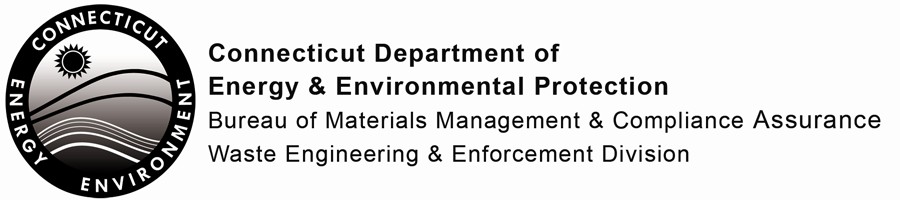 Certification Application for Operators of Landfills, Transfer Stations, Recycling and VolumeReduction FacilitiesPrint or type unless otherwise noted. You should retain a copy for your files.In accordance with the Regulations of Connecticut State Agencies, Sections 22a-209-6, this application must be completed to apply for or renew certification.Part I:  Applicant InformationPart II: Education/Training1.   Elementary and Secondary School (Check Highest Grade Completed):1	2	3	4	5	6	7	8	9	10	11	12If No, have you obtained a High School Equivalency Certificate?	Yes	No Identify Source:3.   List Any Other Related Educational Courses or Training Taken Within The Last 5 Years:Date Taken	Name of Class	Duration	Sponsoring OrganizationCheck if additional sheets are attached to this page.Part III:  Experience (List Related Employment Only)Part IV: CertificationPlease return this application to:WASTE ENGINEERING AND ENFORCEMENT DIVISIONBUREAU OF MATERIALS MANAGEMENT AND COMPLIANCE ASSURANCE CONNECTICUT DEPARTMENT OF ENERGY AND ENVIRONMENTAL PROTECTION 79 ELM STREETHARTFORD, CT 06106-5127Any questions, please contact the DEEP Recycling Program at 860-424-3366 or deep.recyclingprogram@ct.gov1.   Name of Applicant:Mailing Address:City/Town:State:Zip Code:Phone:Email:2.   Did you graduate from high school?YesNoIf Yes, please provide the following:Year of Graduation:Name of School:Mailing Address:City/Town:State:	Zip Code:3.   College:Mailing Address: City/Town: Dates Attended: Major/Minor:Degree Obtained?YesNoType:State:Zip Code:College:Mailing Address: City/Town: Dates Attended: Major/Minor:Degree Obtained?YesNoType:State:Zip Code:1. Present Employer: Mailing Address:City/Town:	State:	Zip Code:Dates Employed: From:	To:Job Title:Description of Facility and Your Duties:2. If you have been employed less than 5 years with the present employer, please complete the following: Former Employer:Mailing Address:City/Town:	State:	Zip Code:Dates Employed: From:	To:Job Title:Description of Facility and Your Duties:“I certify that all information provided by me in this application and any attachments is true and complete to the best of my knowledge and belief, and I understand that any false statement I have made in this application or any attachment is punishable as a criminal offense, in accordance with Connecticut General Statutes, Section 22a-209-6, under Connecticut General Statutes, Section 53a-157b.”“I certify that all information provided by me in this application and any attachments is true and complete to the best of my knowledge and belief, and I understand that any false statement I have made in this application or any attachment is punishable as a criminal offense, in accordance with Connecticut General Statutes, Section 22a-209-6, under Connecticut General Statutes, Section 53a-157b.”“I certify that all information provided by me in this application and any attachments is true and complete to the best of my knowledge and belief, and I understand that any false statement I have made in this application or any attachment is punishable as a criminal offense, in accordance with Connecticut General Statutes, Section 22a-209-6, under Connecticut General Statutes, Section 53a-157b.”Signature of OperatorDateName of Operator (print or type)Title (if applicable)